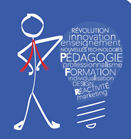 MODE OPERATOIRE POUR PARTICIPER A L’ANIMATION DE LA CLASSE VIRTUELLE  DE LA DEMARCHE PFR-Aller sur la classe virtuelle de votre groupe 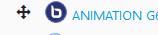 - Activer Adobe Flash			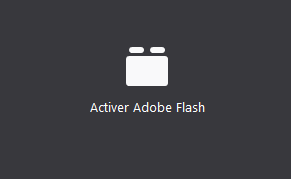 - Activer votre micro obligatoirement                                                                   et éventuellement votre webcam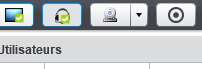 -Pour demander la parole au modérateur (Catherine Madrid ou Laurence Chérel), cliquer sur : 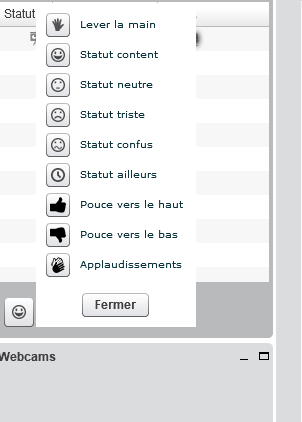 Puis sur -L’enseignante vous indiquera le moment où vous pouvez prendre la parole et répondra oralement à votre question. Tout le groupe entendra la question et la réponse.Le déroulé de la séance est identique à ce que se fait en présentiel :Debriefing du cours à étudierQCM sur SocrativeAccompagnement personnalisé pour la rédaction des Documents d’EtapeRéponses aux questions posées